Мониторинг объектов (ОН – Стасюк Александр Алексеевич):с. Анучино-Детская спортивная площадка, ул.70 лет ОктябряРаботы закончены.  Но замечание не устранено:  подход к детской площадке для лиц с ОВЗ отсутствует.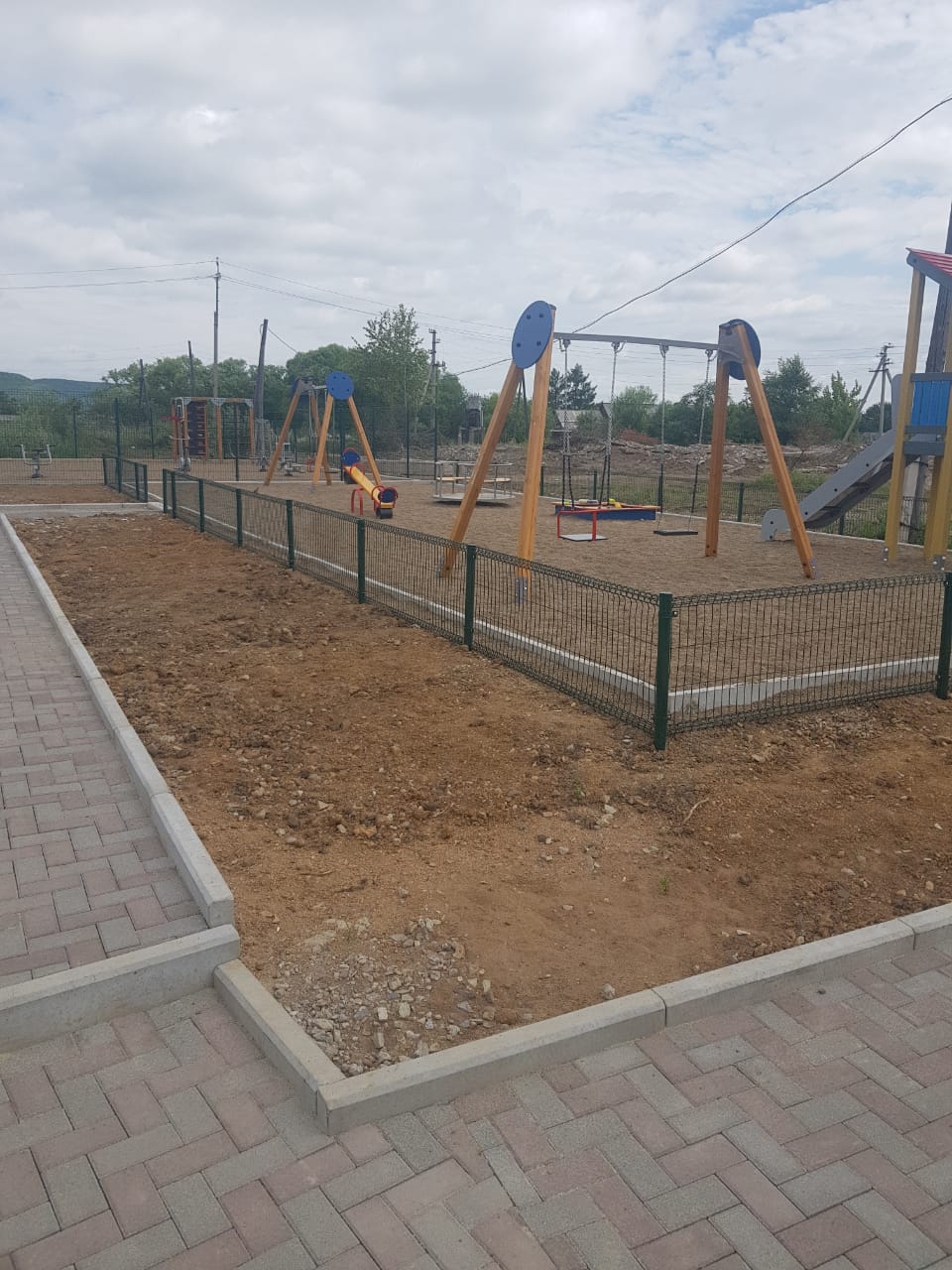 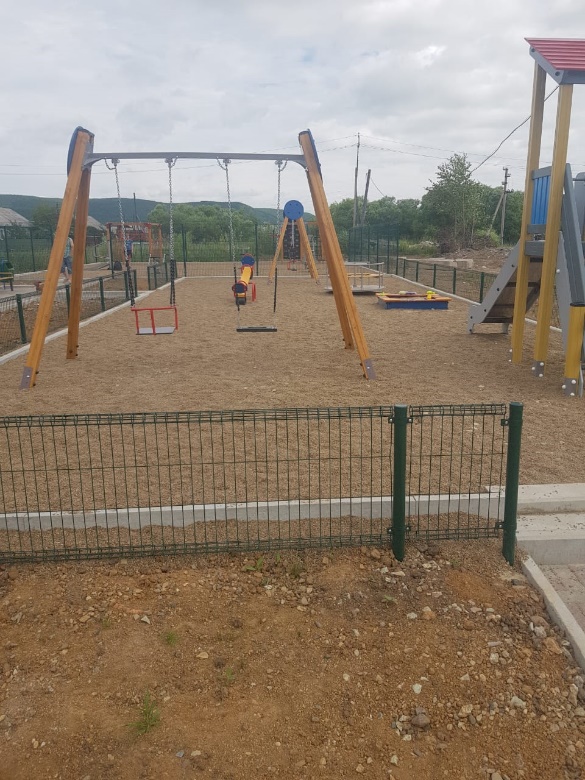 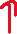 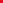 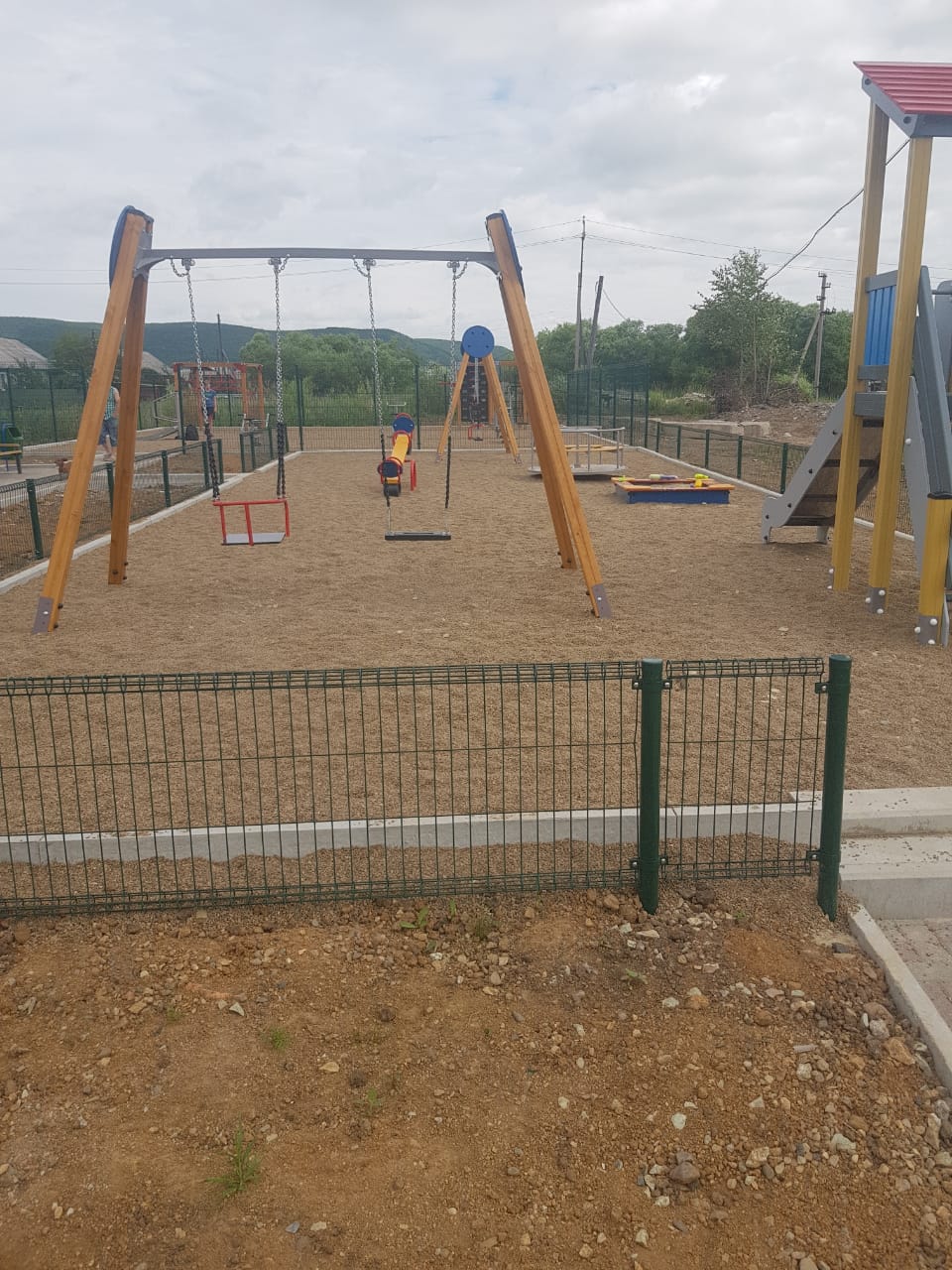 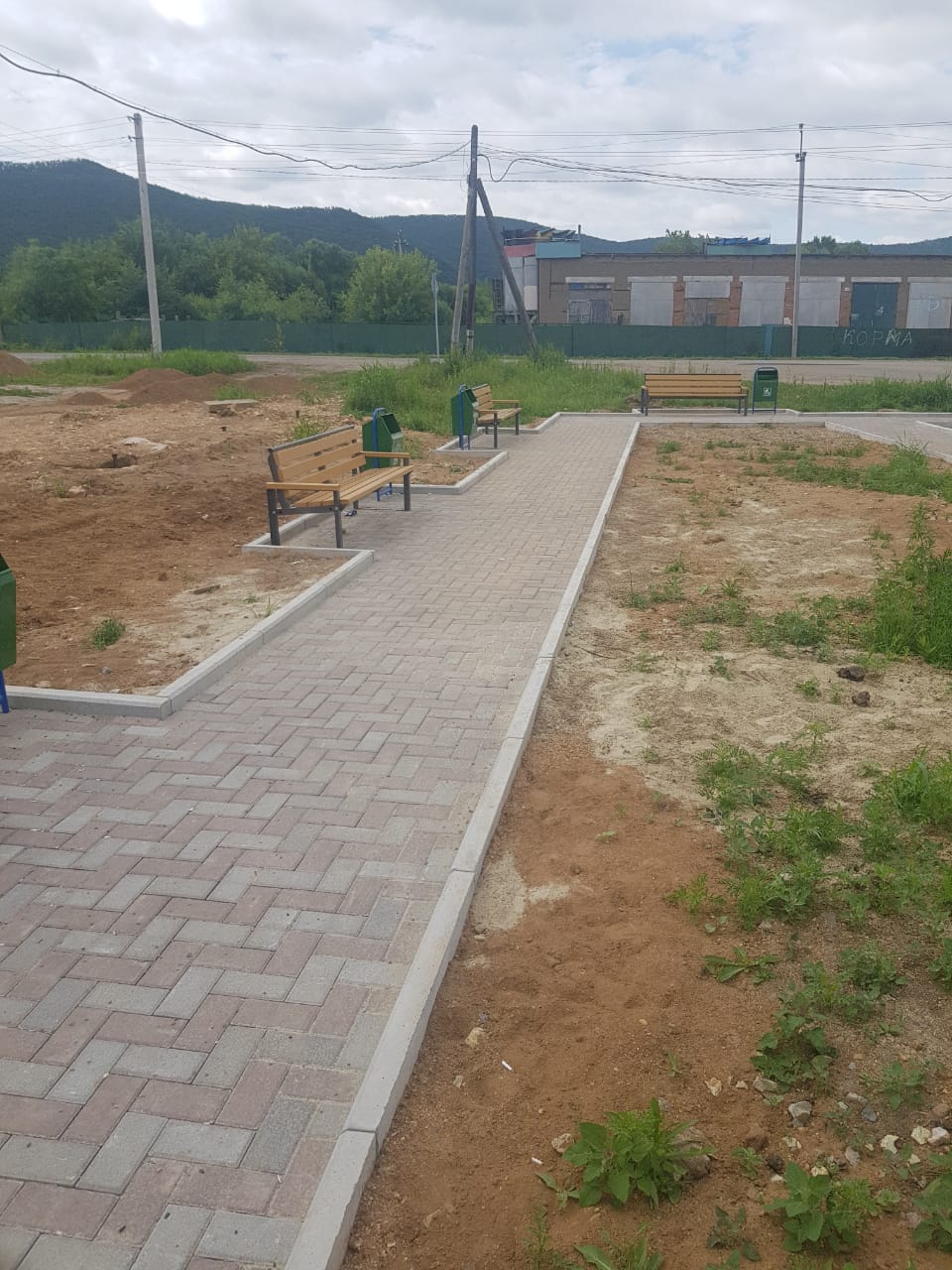 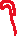 